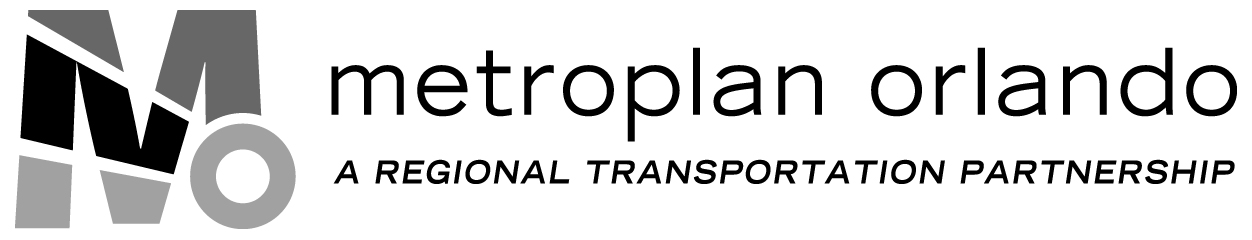 Phone 407-481-5672 ext. 311APPLICATION FOR INTERNSHIP(Type or print in black ink)Date:  ___________________________			Name: ____________________________________________________________________________________________		Last					First					MiddleAddress: __________________________________________________________________________________			Street				Apt.#		City		State		Zip____________________	____________________   	Valid FL Driver’s		                    Home Phone	         Business/Message Phone      	 License No.:  __________________________          Have you ever been employed anywhere under 			any other name(s)?  Yes   NoIf yes, please list name(s). __________________________________________________________________EDUCATIONDepending on the position sought, you may be required to provide a copy of your high school or college transcript/degree and/or professional registration.Please circle highest grade completed.  Give dates of attendance, credit hours completed, type of degree, and major/minor.  Be sure to answer “HAVE YOU GRADUATED?”  List all technical and/or trade courses or programs you have completed.Highest grade completed: 1  2  3  4  5  6  7  8  9  10  11  12__________________________________________			_________________________________		Name of High School								LocationCHECK ONE:  _________   High School Diploma     ___________  GEDCollege degree completed:  Associate  Bachelor  Masters  Doctorate     College: Freshman  Sophomore Junior  SeniorAPPLICANT ACKNOWLEDGEMENTYou are required to sign and date your application.  Falsification or omission of information will result in rejection of the application or dismissal if you are accepted by MetroPlan Orlando.  Your signature also authorizes MetroPlan Orlando to request educational information/verification from your current and previous educational institutions, and to perform driver’s license checks.  All internship offers with MetroPlan Orlando are contingent upon satisfactory completion of a background check and a drug test screening for the presence of illegal narcotic substances.  MetroPlan Orlando is a tobacco-free workplace.  It is the policy of MetroPlan Orlando that all applicants selected for the internship must sign an Affidavit for Non-Use of Tobacco Products in order to be granted an internship by MetroPlan Orlando.  The non-use of tobacco products must have been for a period of at least (6) months immediately preceding application for internship; and must be maintained and continued for the duration of the internship with MetroPlan Orlando.___________________________					______________________________	DATE									SIGNATURE OF APPLICANTMETROPLAN  IS AN EQUAL OPPORTUNITY EMPLOYER AND DOES NOT DISCRIMINATE ON THE BASIS OF RACE, RELIGION, COLOR, AGE, GENDER, NATIONAL ORIGIN OR DISABILITY.Name/Location of CollegeDates AttendedFrom       To   Mo/Yr     Mo/YrCredit Hours CompletedIndicateQtr./SemesterHave youGraduated?Type ofDegreeListMajor/MinorName/Location of TechnicalVocational/Trade SchoolDates AttendedFrom         To   Mo/Yr     Mo/YrClassroom/CreditHrs. CompletedHave YouGraduated?Certificate/DegreeMajor/Minor